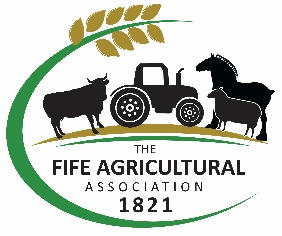 CROP COMPETITION RESULTS 2023The Fife Agricultural Association held its annual Crop Competitions recently, with results as follows: Winter Barley			1   Proleaf Cup			Ian Brunton, Balmonth, Anstruther (Bolton), 81 points
2   				Mike McLaren, Nether Strathkinness, St Andrews (Tower), 80 points	3				John Duncan, Easter Balrymonth, St Andrews  (Mountain), 79 points
Wheat 			
1  Profarma Cup		Alan Marshall, East Pitkierie, Anstruther  (Skyscraper), 93 points
2				Andrew Stevenson, Bonerbo, Anstruther  (Spotlight), 92 points
3				Ian Brunton, Balmonth, Anstruther (Colosseum), 90 points
Spring Barley   		
1  R Hutchison & Co Ltd Cup	Alan Steven, Hillhead, Kingsbarns (Firefox), 84 points
2				RH Black, Newton of Collessie, Ladybank (Laureate), 82 points3 equal				William Ritchie, Berryhill, Newburgh (Firefox), 80 points  3 equal			Ian Steven, Beley, St Andrews (Laureate), 80 pointsWinter Oats 			
1  Quaker Winter Oats Trophy	Alan Steven, Hillhead, Kingsbarns (Penrose), 85 points
2				Alan Marshall, East Pitkierie, Anstruther  (Gerald), 80 points 3				Robbie Steven, North Lambieletham, St Andrews (Gerald), 69 points			
Spring Oats			
1   Quaker Spring Oats Trophy	John Duncan, Easter Balrymonth, St Andrews (Canyon), 83 points2				Ian Brunton, Balmonth, Anstruther (Conway), 81 points3				Andrew Stevenson, Bonerbo, Anstruther (Conway), 79 points
Champion overall crop:	Alan Steven, Hillhead (Penrose winter oats)After a gap of 4 years, 2023 saw healthy entries in all sections with oats again split into spring and winter sections.  The Best Overall Crop was deemed to be a field of Penrose winter oats from Alan Steven, Hillhead, who takes home the Danskin’s Cup.  Thanks to all who entered the competition and congratulations to those placed. Sincere thanks are also due to the Judges, Will Hodgkins and Derek Wood, for travelling throughout Fife for a busy day inspecting the fields, and to the competition sponsors – Quaker Oats; D T Stewart & Sons of Ceres; and Yara. 